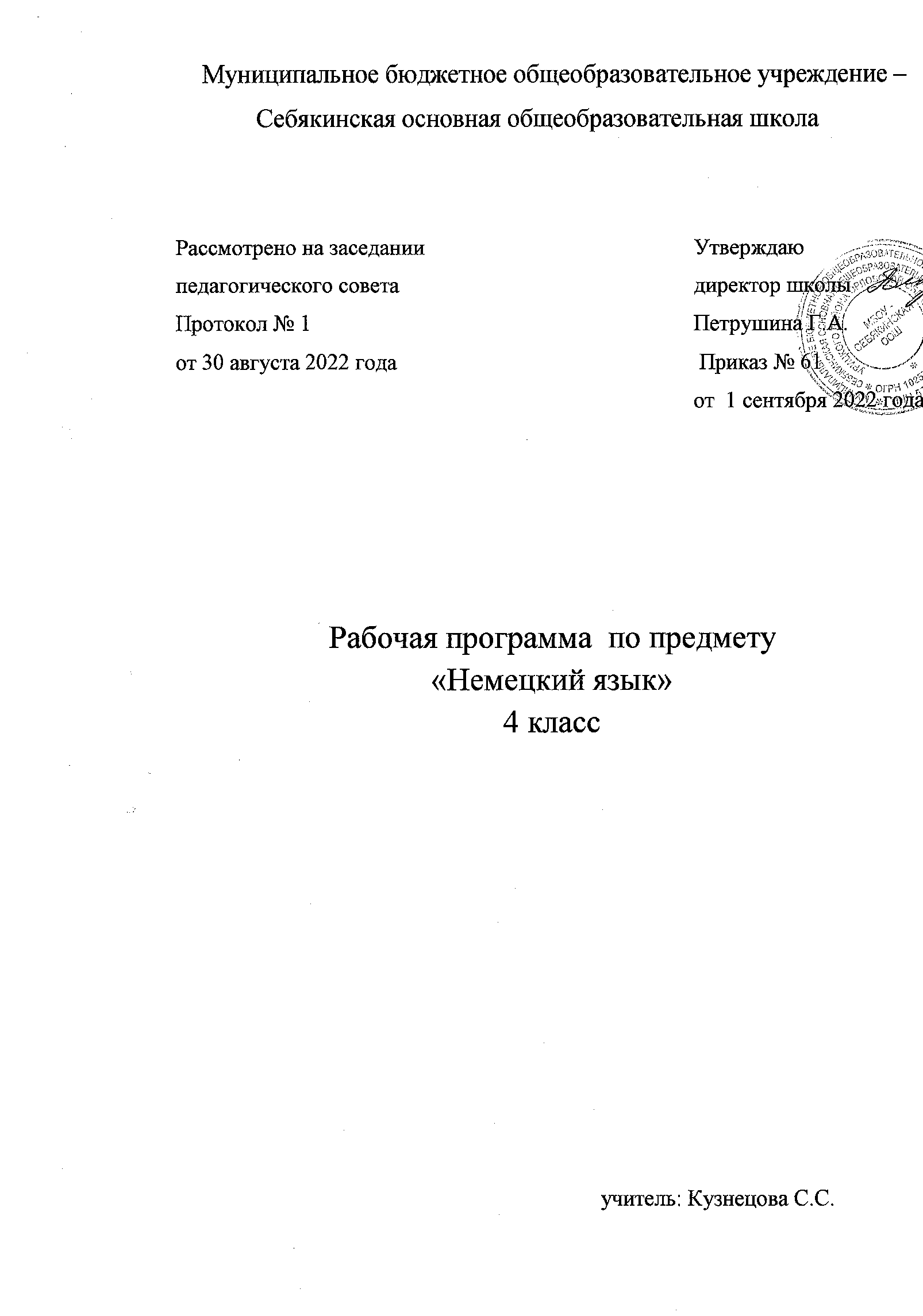 Немецкий языкРабочая программа по немецкому языку на уровне начального общего образования составлена на основе требований к результатам освоения Основной образовательной программы начального общего образования, представленных в Федеральном государственном образовательном стандарте начального общего образования, а также Программы воспитания с учётом концепции или историко-культурного стандарта при наличии.ПОЯСНИТЕЛЬНАЯ ЗАПИСКАРабочая программа по иностранному языку на уровне начального общего образования составлена на основе Федерального государственного образовательного стандарта начального общего образования,  Основной образовательной программы начального общего образования и Универсального кодификатора распределённых по классам проверяемых требований к результатам освоения основной образовательной программы начального общего образования и элементов содержания по немецкому языку (одобрено решением ФУМО).Рабочая программа раскрывает цели образования, развития и воспитания обучающихся средствами учебного предмета «Иностранный язык» на начальном уровне обязательного общего образования, определяет обязательную (инвариантную) часть содержания учебного курса по изучаемому иностранному языку, за пределами которой остаётся возможность выбора учителем вариативной составляющей содержания образования по предмету.Общая характеристика учебного предмета«Иностранный (немецкий) язык»Изучение иностранного языка в общеобразовательных организациях России начинается со 2 класса. Учащиеся данного возраста характеризуются большой восприимчивостью к овладению языками, что позволяет им овладевать основами общения на новом для них языке с меньшими затратами времени и усилий по сравнению с учащимися других возрастных групп.Построение программы имеет нелинейный характер и основано на концентрическом принципе. В каждом классе даются новые элементы содержания и новые требования. В процессе обучения освоенные на определённом этапе грамматические формы и конструкции повторяются и закрепляются на новом лексическом материале и расширяющемся тематическом содержании речи.Цели изучения учебного предмета«Иностранный (немецкий) язык»Цели обучения иностранному языку в начальной школе можно условно разделить на образовательные, развивающие, воспитывающие.Образовательные цели учебного предмета «Иностранный (немецкий) язык» в начальной школе включают:—	формирование элементарной иноязычной коммуникативной компетенции, т. е. способности и готовности общаться с носителями изучаемого иностранного языка в устной (говорение и аудирование) и письменной (чтение и письмо) форме с учётом возрастных возможностей и потребностей младшего школьника;—	расширение лингвистического кругозора обучающихся за счёт: овладения новыми языковыми средствами (фонетическими, орфографическими, лексическими, грамматическими) в соответствии c отобранными темами общения;—освоение знаний о языковых явлениях изучаемого иностранного языка, о разных способах выражения мысли на родном и иностранном языках;—использование для решения учебных задач интеллектуальных операций (сравнение, анализ, обобщение и др.);—формирование умений работать с информацией, представленной в текстах разного типа (описание, повествование, рассуждение), пользоваться при необходимости словарями по иностранному языку.Развивающие цели учебного предмета «Иностранный (немецкий) язык» в начальной школе включают:—осознание младшими школьниками роли языков как средства межличностного и межкультурного взаимодействия в условиях поликультурного, многоязычного мира и инструмента познания мира и культуры других народов;—становление коммуникативной культуры обучающихся и их общего речевого развития;—развитие компенсаторной способности адаптироваться к ситуациям общения при получении и передаче информации в условиях дефицита языковых средств;—	формирование регулятивных действий: планирование последовательных «шагов» для решения учебной задачи; контроль процесса и результата своей деятельности; установление причины возникшей трудности и/или ошибки, корректировка деятельности;—	становление способности к оценке своих достижений в изучении иностранного языка, мотивация совершенствовать свои коммуникативные умения на иностранном языке.Влияние параллельного изучения родного языка и языка других стран и народов позволяет заложить основу для формирования гражданской идентичности, чувства патриотизма и гордости за свой народ, свой край, свою страну, помочь лучше осознать свою этническую и национальную принадлежность и проявлять интерес к языкам и культурам других народов, осознать наличие и значение общечеловеческих и базовых национальных ценностей. Вклад предмета «Иностранный (немецкий) язык» в реализацию воспитательных целей обеспечивает:—	понимание необходимости овладения иностранным языком как средством общения в условиях взаимодействия разных стран и народов;—формирование предпосылок социокультурной/межкультурной компетенции, позволяющей приобщаться к культуре, традициям, реалиям стран/страны изучаемого языка, готовности представлять свою страну, её культуру в условиях межкультурного общения, соблюдая речевой этикет и адекватно используя имеющиеся речевые и неречевые средства общения;—воспитание уважительного отношения к иной культуре посредством знакомств с детским пластом культуры стран изучаемого языка и более глубокого осознания особенностей культуры своего народа;—воспитание эмоционального и познавательного интереса к художественной культуре других народов;—формирование положительной мотивации и устойчивого учебно-познавательного интереса к предмету «Иностранный язык».Место учебного предмета«Иностранный (немецкий) язык» в учебном планеУчебный предмет «Иностранный (немецкий) язык» входит в число обязательных предметов, изучаемых на всех уровнях общего среднего образования: со 2 по 11 класс. На этапе начального общего образования на изучение иностранного языка выделяется 204 часа: 2 класс — 68 часов, 3 класс — 68 часов, 4 класс — 68 часов.1 раздел      СОДЕРЖАНИЕ УЧЕБНОГО ПРЕДМЕТА «ИНОСТРАННЫЙ (НЕМЕЦКИЙ) ЯЗЫК»Содержание обучения для каждого года обучения включает тематическое содержание речи, коммуникативные умения, языковые знания и навыки, социокультурные знания и умения и компенсаторные умения.2	КЛАСС/ПЕРВЫЙ ГОД ОБУЧЕНИЯ (68 ЧАСОВ)Тематическое содержание речиЗнакомство. Приветствие, знакомство, прощание (с использованием типичных фраз речевого этикета).Мир моего «я». Моя семья. Мой день рождения. Моя любимая еда.Мир моих увлечений. Любимый цвет. Любимая игрушка, игра. Любимые занятия. Мой питомец. Выходной день (в цирке, в зоопарке).Мир вокруг меня. Моя школа. Мои друзья. Моя малая родина (город, село).Родная страна и страны изучаемого языка. Названия родной страны и стран/страны изучаемого языка и их столицы. Произведения детского фольклора. Персонажи детских книг. Праздники родной страны и страны/стран изучаемого языка (Новый год, Рождество).Коммуникативные уменияГоворениеКоммуникативные умения диалогической речи.Ведение с опорой на речевые ситуации, ключевые слова и/ или иллюстрации с соблюдением норм речевого этикета, принятых в стране/странах изучаемого языка:диалога этикетного характера: приветствие, начало и завершение разговора, знакомство с собеседником; поздравление с праздником; выражение благодарности за поздравление; извинение;диалога-расспроса: сообщение фактической информации, ответ на вопросы собеседника; запрашивание интересующей информации.Коммуникативные умения монологической речи.Создание с опорой на ключевые слова, вопросы и/или иллюстрации устных монологических высказываний: описание предмета, реального человека или литературного персонажа; рассказ о себе, члене семьи, друге и т. д.АудированиеПонимание на слух речи учителя и одноклассников и вербальная/ невербальная реакция на услышанное (при непосредственном общении).Восприятие и понимание на слух учебных текстов, построенных на изученном языковом материале, в соответствии с поставленной коммуникативной задачей: с пониманием основного содержания, с пониманием запрашиваемой информации (при опосредованном общении).Аудирование с пониманием основного содержания текста предполагает определение основной темы и главных фактов/ событий в воспринимаемом на слух тексте с опорой на иллюстрации и с использованием языковой догадки.Аудирование с пониманием запрашиваемой информации предполагает выделение из воспринимаемого на слух тексте и понимание информации фактического характера (например, имя, возраст, любимое занятие, цвет и т. д.) с опорой на иллюстрации и с использованием языковой догадки.Тексты для аудирования: диалог, высказывания собеседников в ситуациях повседневного общения, рассказ, сказка.Смысловое чтениеЧтение вслух и понимание учебных и адаптированных аутентичных текстов, построенных на изученном языковом материале, с соблюдением правил чтения и соответствующей интонацией, обеспечивая тем самым адекватное восприятие читаемого слушателями.Тексты для чтения вслух: диалог, рассказ, сказка.Чтение про себя учебных текстов, построенных на изученном языковом материале, с различной глубиной проникновения в их содержание в зависимости от поставленной коммуникативной задачи: с пониманием основного содержания, с пониманием запрашиваемой информации.Чтение с пониманием основного содержания текста предполагает определение основной темы и главных фактов/событий в прочитанном тексте с опорой на иллюстрации и с использованием языковой догадки.Чтение с пониманием запрашиваемой информации предполагает нахождение в прочитанном тексте и понимание запрашиваемой информации фактического характера с опорой на иллюстрации и с использованием языковой догадки.Тексты для чтения про себя: диалог, рассказ, сказка, электронное сообщение личного характера.ПисьмоВоспроизведение речевых образцов, списывание текста; выписывание из текста слов, словосочетаний, предложений; вставка пропущенных слов в предложение, дописывание предложений в соответствии с решаемой учебной задачей.Заполнение простых формуляров с указанием личной информации (имя, фамилия, возраст, страна проживания) в соответствии с нормами, принятыми в стране/странах изучаемого языка.Написание с опорой на образец коротких поздравлений с праздниками (с днём рождения, Новым годом, Рождеством).Языковые знания и навыкиФонетическая сторона речиБуквы немецкого алфавита. Фонетически корректное озвучивание букв немецкого алфавита.Различение на слух и адекватное, без ошибок, ведущих к сбою в коммуникации, произнесение слов с соблюдением правильного ударения и фраз с соблюдением их ритмико-интонационных особенностей.Чтение новых слов согласно основным правилам чтения немецкого языка. Чтение основных дифтонгов и сочетаний согласных, вычленение некоторых звукобуквенных сочетаний при анализе изученных слов.Графика, орфография и пунктуацияПравильное написание изученных слов.Правильная расстановка знаков препинания: точки, вопросительного и восклицательного знаков в конце предложения.Лексическая сторона речиРаспознавание и употребление в устной и письменной речи не менее 200 лексических единиц (слов, словосочетаний, речевых клише), обслуживающих ситуации общения в рамках тематического содержания речи для 2 класса.Использование языковой догадки для распознавания интернациональных слов (der Film, das Kino).Грамматическая сторона речиРаспознавание в письменном и звучащем тексте и употребление в устной и письменной речи изученных морфологических форм и синтаксических конструкций немецкого языка.Коммуникативные типы предложений: повествовательные (утвердительные, отрицательные (с nicht), вопросительные (общий, специальный вопросы). Порядок слов в предложении.Нераспространённые и распространённые простые предложения.Предложения с простым глагольным сказуемым (Er tanzt gern).Предложения с составным именным сказуемым (Der Tisch ist grun).Предложения с простым составным глагольным сказуемым (Ich kann schnell laufen).Спряжение глаголов sein, haben в Prasens.Спряжение некоторых глаголов в Prasens, в том числе с изменением корневой гласной (fahren, tragen, lesen, sprechen), кроме 2-го лица мн. числа.Модальные глаголы konnen, mogen в Prasens; порядок слов в предложении с модальным глаголом.Род имён существительных.Неопределённый и определённый артикли с именами существительными (наиболее распространённые случаи употребления).Существительные в именительном и винительном падежах.Имена собственные (антропонимы) в родительном падеже.Личные (кроме ihr) и притяжательные местоимения (mein, dein).Количественные числительные (1-12).Вопросительные слова (wer, was, woher, wie).Союзы und, aber (при однородных членах).Социокультурные знания и уменияЗнание и использование некоторых социокультурных эле-ментов речевого поведенческого этикета, принятого в стране/ странах изучаемого языка в некоторых ситуациях общения: приветствие, прощание, знакомство, выражение благодарности, извинение, поздравление (с днём рождения, Новым годом, Рождеством).Знание названий родной страны и страны/стран изучаемого языка и их столиц.Компенсаторные уменияИспользование при чтении и аудировании языковой догадки (умения понять значение незнакомого слова или новое значение знакомого слова по контексту).Использование в качестве опоры при порождении собственных высказываний ключевых слов, вопросов, иллюстраций.3	КЛАСС/ВТОРОЙ ГОД ОБУЧЕНИЯ (68 ЧАСОВ)Тематическое содержание речиМир моего «я». Моя семья. Мой день рождения, подарки. Моя любимая еда. Мой день (распорядок дня).Мир моих увлечений. Любимая игрушка, игра. Любимый цвет. Мой питомец. Любимые занятия. Любимая сказка. Выходной день (в цирке, в зоопарке, парке). Каникулы.Мир вокруг меня. Моя комната (квартира, дом). Моя школа. Мои друзья. Моя малая родина (город, село). Дикие и домашние животные. Погода. Времена года (месяцы).Родная страна и страны изучаемого языка. Россия и страна/страны изучаемого языка. Их столицы, достопримечательности, некоторые интересные факты. Произведения детского фольклора. Персонажи детских книг. Праздники родной страны и страны/стран изучаемого языка.Коммуникативные уменияГоворениеКоммуникативные умения диалогической речи.Ведение с опорой на речевые ситуации, ключевые слова и/ или иллюстрации с соблюдением норм речевого этикета, принятых в стране/странах изучаемого языка:диалога этикетного характера: приветствие, начало и завершение разговора, знакомство с собеседником; поздравление с праздником; выражение благодарности за поздравление; извинение;диалога-побуждения: приглашение собеседника к совместной деятельности, вежливое согласие/несогласие на предложение собеседника;диалога-расспроса: сообщение фактической информации, ответ на вопросы собеседника; просьба предоставить интересующую информацию.Коммуникативные умения монологической речи.Создание с опорой на ключевые слова, вопросы и/или иллюстрации устных монологических высказываний: описание предмета, реального человека или литературного персонажа; рассказ о себе, члене семьи, друге и т. д.Пересказ с опорой на ключевые слова, вопросы и/или иллюстрации основного содержания прочитанного текста.АудированиеПонимание на слух речи учителя и одноклассников и вер- бальная/невербальная реакция на услышанное (при непосредственном общении).Восприятие и понимание на слух учебных текстов, построенных на изученном языковом материале, в соответствии с поставленной коммуникативной задачей: с пониманием основного содержания, с пониманием запрашиваемой информации (при опосредованном общении).Аудирование с пониманием основного содержания текста предполагает определение основной темы и главных фактов/ событий в воспринимаемом на слух тексте с опорой на иллюстрации и с использованием языковой, в том числе контекстуальной, догадки.Аудирование с пониманием запрашиваемой информации предполагает выделение из воспринимаемого на слух тексте и понимание информации фактического характера с опорой на иллюстрации и с использованием языковой, в том числе контекстуальной, догадки.Тексты для аудирования: диалог, высказывания собеседников в ситуациях повседневного общения, рассказ, сказка.Смысловое чтениеЧтение вслух и понимание учебных и адаптированных аутентичных текстов, построенных на изученном языковом материале, с соблюдением правил чтения и соответствующей интонацией, обеспечивая тем самым адекватное восприятие читаемого слушателями.Тексты для чтения вслух: диалог, рассказ, сказка.Чтение про себя учебных текстов, построенных на изученном языковом материале, с различной глубиной проникновения в их содержание в зависимости от поставленной коммуникативной задачи: с пониманием основного содержания, с пониманием запрашиваемой информации.Чтение с пониманием основного содержания текста предполагает определение основной темы и главных фактов/событий в прочитанном тексте с опорой и без опоры на иллюстрации и с использованием языковой, в том числе контекстуальной, догадки.Чтение с пониманием запрашиваемой информации предполагает нахождение и понимание в прочитанном тексте запрашиваемой информации фактического характера с опорой и без опоры на иллюстрации, а также с использованием языковой, в том числе контекстуальной, догадки.Тексты для чтения: диалог, рассказ, сказка, электронное сообщение личного характера.ПисьмоСписывание текста; выписывание из текста слов, словосочетаний, предложений; вставка пропущенного слова в предложение в соответствии с решаемой коммуникативной/учебной задачей.Создание подписей к картинкам, фотографиям с пояснением, что на них изображено.Заполнение анкет и формуляров с указанием личной информации (имя, фамилия, возраст, страна проживания, любимые занятия) в соответствии с нормами, принятыми в стране/стра нах изучаемого языка.Написание с опорой на образец поздравлений с праздниками (днём рождения, с Новым годом, Рождеством) с выражением пожеланий.Языковые знания и навыкиФонетическая сторона речиРазличение на слух и адекватное, без ошибок, произнесение слов с соблюдением правильного ударения и фраз/пред ложений с соблюдением их ритмико-интонационных особенностей.Чтение новых слов согласно основным правилам чтения.Графика, орфография и пунктуацияПравильное написание изученных слов.Правильная расстановка знаков препинания: точки, вопросительного и восклицательного знаков в конце предложения.Лексическая сторона речиРаспознавание в письменном и звучащем тексте и употребление в устной и письменной речи не менее 350 лексических единиц (слов, словосочетаний, речевых клише), обслуживающих ситуации общения в рамках тематического содержания речи для 3 класса, включая 200 лексических единиц, усвоенных на первом году обучения.Распознавание и образование в устной и письменной речи количественных числительных при помощи суффиксов -zehn, -zig.Грамматическая сторона речиРаспознавание в письменном и звучащем тексте и употребление в устной и письменной речи изученных морфологических форм и синтаксических конструкций немецкого языка.Различные коммуникативные типы предложений: повествовательные (утвердительные, отрицательные (с kein), побудительные предложения (кроме вежливой формы с Sie).Предложения с местоимением es и конструкцией es gibt.Спряжение глаголов sein, haben в Prateritum.Спряжение слабых и сильных глаголов в Prasens (в том числе во 2-м лице мн. числа).Употребление слабых и сильных глаголов в Perfekt: пове-ствовательные и вопросительные предложения (общий и специальный вопросы).Модальные глаголы mogen (в форме mochte), mussen (в Prasens).Множественное число существительных.Нулевой артикль с существительными (наиболее распространённые случаи употребления).Склонение существительных в единственном числе в именительном, дательном и винительном падежах.Личные и притяжательные местоимения.Количественные числительные (13-30).Наиболее употребительные предлоги для выражения временных и пространственных отношений in, an (употребляемые с дательным падежом).Социокультурные знания и уменияЗнание и использование некоторых социокультурных эле-ментов речевого поведенческого этикета, принятого в стране/ странах изучаемого языка, в некоторых ситуациях общения:приветствие, прощание, знакомство, выражение благодарности, извинение, поздравление с днём рождения, Новым годом, Рождеством).Знание произведений детского фольклора (рифмовок, сти-хов, песенок), персонажей детских книг.Краткое представление своей страны и страны/стран изучаемого языка (названия родной страны и страны/стран изучаемого языка и их столиц, название родного города/села; цвета национальных флагов).Компенсаторные уменияИспользование при чтении и аудировании языковой, в том числе контекстуальной, догадки.Использование в качестве опоры при порождении собственных высказываний ключевых слов, вопросов, иллюстраций.Игнорирование информации, не являющейся необходимой для понимания основного содержания прочитанного/прослушанного текста или для нахождения в тексте запрашиваемой информации.4	КЛАСС/ТРЕТИЙ ГОД ОБУЧЕНИЯ (68 ЧАСОВ)Тематическое содержание речиМир моего «я». Моя семья. Мой день рождения, подарки. Моя любимая еда. Мой день (распорядок дня, домашние обязанности).Мир моих увлечений. Любимая игрушка, игра. Любимый цвет. Мой питомец. Любимые занятия. Любимая сказка. Выходной день (в цирке, в зоопарке, парке). Каникулы.Мир вокруг меня. Моя комната (квартира, дом), предметы мебели и интерьера. Моя школа, любимые учебные предметы. Мои друзья. Моя малая родина (город, село). Путешествия. Дикие и домашние животные. Погода. Времена года (месяцы). Покупки (одежда, обувь, книги, основные продукты питания).Родная страна и страны изучаемого языка. Россия и страна/страны изучаемого языка. Их столицы, достопримечательности и некоторые интересные факты. Произведения детского фольклора. Персонажи детских книг. Праздники родной страны и страны/стран изучаемого языка.Коммуникативные уменияГоворениеКоммуникативные умения диалогической речиВедение с опорой на речевые ситуации, ключевые слова и/ или иллюстрации с соблюдением норм речевого этикета, принятых в стране/странах изучаемого языка:диалога этикетного характера: приветствие, ответ на приветствие; завершение разговора (в том числе по телефону), прощание; знакомство с собеседником; поздравление с праздником, выражение благодарности за поздравление; выражение извинения;диалога-побуждения: обращение к собеседнику с просьбой, вежливое согласие выполнить просьбу; приглашение собеседника к совместной деятельности, вежливое согласие/несогла сие на предложение собеседника;диалога-расспроса: сообщение фактической информации, ответы на вопросы собеседника; запрашивание интересующей информации;Коммуникативные умения монологической речи.Создание с опорой на ключевые слова, вопросы и/или иллюстрации устных монологических высказываний: описание предмета, внешности и одежды, черт характера реального человека или литературного персонажа; рассказ/сообщение (повествование) с опорой на ключевые слова, вопросы и/или ил-люстрации.Создание устных монологических высказываний в рамках тематического содержания речи по образцу (с выражением своего отношения к предмету речи).Пересказ основного содержания прочитанного текста с опорой на ключевые слова, вопросы, план и/или иллюстрации.Краткое устное изложение результатов выполненного не-сложного проектного задания.АудированиеПонимание на слух речи учителя и одноклассников и вер- бальная/невербальная реакция на услышанное (при непосредственном общении).Восприятие и понимание на слух учебных и адаптированных аутентичных текстов в соответствии с поставленной коммуникативной задачей: с пониманием основного содержания, с пониманием запрашиваемой информации (при опосредованном общении).Аудирование с пониманием основного содержания текста предполагает умение определять основную тему и главные фак- ты/события в воспринимаемом на слух тексте с опорой и без опоры на иллюстрации и с использованием языковой, в том числе контекстуальной, догадки.Аудирование с пониманием запрашиваемой информации предполагает умение выделять запрашиваемую информацию фактического характера с опорой и без опоры на иллюстрации, а также с использованием языковой, в том числе контекстуальной, догадки.Тексты для аудирования: диалог, высказывания собеседников в ситуациях повседневного общения, рассказ, сказка, со-общение информационного характера.Смысловое чтениеЧтение вслух и понимание учебных и адаптированных аутентичных текстов, построенных на изученном языковом материале, с соблюдением правил чтения и соответствующей интонацией, обеспечивая тем самым адекватное восприятие читаемого слушателями.Тексты для чтения вслух: диалог, рассказ, сказка.Чтение про себя учебных текстов, построенных на изученном языковом материале, с различной глубиной проникновения в их содержание в зависимости от поставленной коммуникативной задачи: с пониманием основного содержания, с пониманием запрашиваемой информации.Чтение с пониманием основного содержания текста предполагает определение основной темы и главных фактов/событий в прочитанном тексте с опорой и без опоры на иллюстрации, с использованием языковой, в том числе контекстуальной, догадки.Чтение с пониманием запрашиваемой информации предполагает нахождение в прочитанном тексте и понимание запрашиваемой информации фактического характера с опорой и без опоры на иллюстрации, с использованием языковой, в том числе контекстуальной, догадки. Прогнозирование содержания текста по заголовку.Смысловое чтение про себя учебных и адаптированных аутентичных текстов, содержащие отдельные незнакомые слова, понимание основного содержания (тема, главная мысль, главные факты/события) тексте с опорой и без опоры на иллюстрации и с использованием языковой догадки, в том числе контекстуальной.Чтение несплошных текстов (таблиц, диаграмм) и понимание представленной в них информации.Тексты для чтения: диалог, рассказ, сказка, электронное сообщение личного характера, текст научно-популярного характера, стихотворение.ПисьмоВыписывание из текста слов, словосочетаний, предложений; вставка пропущенных слов в предложение в соответствии с решаемой коммуникативной/учебной задачей.Заполнение простых анкет и формуляров с указанием личной информации (имя, фамилия, возраст, местожительство (страна проживания, город), любимые занятия) в соответствии с нормами, принятыми в стране/странах изучаемого языка;Написание с опорой на образец поздравлений с праздниками (с Новым годом, Рождеством, днём рождения) с выражением пожеланий.Создание подписей к картинкам, фотографиям с пояснением, что на них изображено; написание короткого рассказа по плану/ключевым словам.Написание электронного сообщения личного характера с опорой на образец.Языковые знания и навыкиФонетическая сторона речиРазличение на слух и адекватное, без ошибок, ведущих к сбою в коммуникации, произнесение слов с соблюдением правильного ударения и фраз/предложений с соблюдением их ритмико-интонационных особенностей.Чтение новых слов согласно основным правилам чтения.Графика, орфография и пунктуацияПравильное написание изученных слов.Правильная расстановка знаков препинания: точки, вопросительного и восклицательного знаков в конце предложения, запятой при перечислении.Лексическая сторона речиРаспознавание в письменном и звучащем тексте и употребление в устной и письменной речи не менее 500 лексических единиц (слов, словосочетаний, речевых клише), обслуживающих ситуации, включая 350 лексических единиц.Распознавание и образование в устной и письменной речи порядковых числительных при помощи суффиксов -te, -ste; родственных слов с использованием основных способов словообразования: аффиксации (суффикс -er — Arbeiter, -in — Lehrerin), словосложения (Geburtstag).Грамматическая сторона речиРаспознавание в письменном и звучащем тексте и употребление в устной и письменной речи изученных морфологических форм и синтаксических конструкций немецкого языка.Простые предложения с однородными членами (союз oder).Сложносочинённые предложения с сочинительными союза¬ми und, aber, oder, denn.Модальный глагол wollen (в Prasens).Прилагательные в положительной, сравнительной и превосходной степенях сравнения.Личные местоимения в винительном и дательном падежах (в некоторых речевых образцах).Указательные местоимения dieser, dieses, diese.Количественные числительные (до 100).Порядковые числительные (до 31).Предлоги fur, mit, um (в некоторых речевых образцах).Социокультурные знания и уменияЗнание и использование некоторых социокультурных элементов речевого поведенческого этикета, принятого в стране/ странах изучаемого языка, в некоторых ситуациях общения: приветствие, прощание, знакомство, выражение благодарности, извинение, поздравление с днём рождения, Новым годом, Рождеством, разговор по телефону.Краткое представление своей страны и страны/стран изучаемого языка (названия стран и их столиц, название родного города/села; цвета национальных флагов; основные достопримечательности).Компенсаторные уменияИспользование при чтении и аудировании языковой догадки (умения понять значение незнакомого слова или новое значение знакомого слова из контекста).Использование в качестве опоры при порождении собственных высказываний ключевых слов, вопросов; картинок, фотографий.Прогнозирование содержание текста для чтения на основе заголовка.Игнорирование информации, не являющейся необходимой для понимания основного содержания прочитанного/прослушанного текста или для нахождения в тексте запрашиваемой информации.2 раздел    ПЛАНИРУЕМЫЕ РЕЗУЛЬТАТЫ ОСВОЕНИЯ УЧЕБНОГО ПРЕДМЕТА «ИНОСТРАННЫЙ (НЕМЕЦКИЙ) ЯЗЫК» НА УРОВНЕ НАЧАЛЬНОГО ОБЩЕГО ОБРАЗОВАНИЯВ результате изучения иностранного языка в начальной школе у обучающегося будут сформированы личностные, метапредметные и предметные результаты, обеспечивающие выполнение ФГОС НОО и его успешное дальнейшее образование.Личностные результатыЛичностные результаты освоения программы начального общего образования достигаются в единстве учебной и воспитательной деятельности Организации в соответствии с традиционными российскими социокультурными и духовно-нравственными ценностями, принятыми в обществе правилами и нормами поведения и способствуют процессам самопознания, самовоспитания и саморазвития, формирования внутренней позиции личности.Личностные результаты освоения программы начального общего образования должны отражать готовность обучающихся руководствоваться ценностями и приобретение первоначального опыта деятельности на их основе, в том числе в части:Гражданско-патриотического воспитания:становление ценностного отношения к своей Родине — России;осознание своей этнокультурной и российской гражданской идентичности;—сопричастность к прошлому, настоящему и будущему своей страны и родного края;—уважение к своему и другим народам;—первоначальные представления о человеке как члене общества, о правах и ответственности, уважении и достоинстве человека, о нравственно-этических нормах поведения и правилах межличностных отношений.Духовно-нравственного воспитания:—признание индивидуальности каждого человека;—проявление сопереживания, уважения и доброжелательности; —неприятие любых форм поведения, направленных на причинение физического и морального вреда другим людям.Эстетического воспитания:—уважительное отношение и интерес к художественной культуре, восприимчивость к разным видам искусства, традициям и творчеству своего и других народов;стремление к самовыражению в разных видах художественной деятельности.Физического воспитания, формирования культуры здоровья и эмоционального благополучия:соблюдение правил здорового и безопасного (для себя и других людей) образа жизни в окружающей среде (в том числе информационной);бережное отношение к физическому и психическому здоровью.Трудового воспитания:—осознание ценности труда в жизни человека и общества, ответственное потребление и бережное отношение к результатам труда, навыки участия в различных видах трудовой деятельности, интерес к различным профессиям Экологического воспитания:—бережное отношение к природе;—неприятие действий, приносящих ей вред.Ценности научного познания:—первоначальные представления о научной картине мира;—познавательные интересы, активность, инициативность, любознательность и самостоятельность в познании.Метапредметные результатыМетапредметные результаты освоения программы начального общего образования должны отражать:Овладение универсальными учебными познавательными действиями:базовые логические действия:сравнивать объекты, устанавливать основания для сравнения, устанавливать аналогии;—объединять части объекта (объекты) по определенному признаку;—определять существенный признак для классификации, классифицировать предложенные объекты;—находить закономерности и противоречия в рассматриваемых фактах, данных и наблюдениях на основе предложенного педагогическим работником алгоритма;—выявлять недостаток информации для решения учебной (практической) задачи на основе предложенного алгоритма;—устанавливать причинно-следственные связи в ситуациях, поддающихся непосредственному наблюдению или знакомых по опыту, делать выводы;базовые исследовательские действия:определять разрыв между реальным и желательным состоянием объекта (ситуации) на основе предложенных педагогическим работником вопросов;с помощью педагогического работника формулировать цель, планировать изменения объекта, ситуации;сравнивать несколько вариантов решения задачи, выбирать наиболее подходящий (на основе предложенных критериев);—проводить по предложенному плану опыт, несложное исследование по установлению особенностей объекта изучения и связей между объектами (часть — целое, причина — следствие);—формулировать выводы и подкреплять их доказательствами на основе результатов проведенного наблюдения (опыта, измерения, классификации, сравнения, исследования);—прогнозировать возможное развитие процессов, событий и их последствия в аналогичных или сходных ситуациях;работа с информацией:—выбирать источник получения информации;—согласно заданному алгоритму находить в предложенном источнике информацию, представленную в явном виде;—распознавать достоверную и недостоверную информацию самостоятельно или на основании предложенного педагогическим работником способа ее проверки;—соблюдать с помощью взрослых (педагогических работников, родителей (законных представителей) несовершеннолетних обучающихся) правила информационной безопасности при поиске информации в сети Интернет;—анализировать и создавать текстовую, видео, графическую, звуковую, информацию в соответствии с учебной задачей;—самостоятельно создавать схемы, таблицы для представления информации.Овладение универсальными учебными коммуникативными действиями:общение:воспринимать и формулировать суждения, выражать эмоции в соответствии с целями и условиями общения в знакомой среде;—проявлять уважительное отношение к собеседнику, соблюдать правила ведения диалога и дискуссии;—признавать возможность существования разных точек зрения;корректно и аргументированно высказывать своё мнение;строить речевое высказывание в соответствии с поставленной задачей;создавать устные и письменные тексты (описание, рассуждение, повествование);готовить небольшие публичные выступления;подбирать иллюстративный материал (рисунки, фото, плакаты) к тексту выступления;совместная деятельность:формулировать краткосрочные и долгосрочные цели (индивидуальные с учетом участия в коллективных задачах) в стандартной (типовой) ситуации на основе предложенного формата планирования, распределения промежуточных шагов и сроков;—принимать цель совместной деятельности, коллективно строить действия по ее достижению: распределять роли, договариваться, обсуждать процесс и результат совместной работы;—проявлять готовность руководить, выполнять поручения, подчиняться;—ответственно выполнять свою часть работы;оценивать свой вклад в общий результат;—выполнять совместные проектные задания с опорой на предложенные образцы.Овладение универсальными учебными регулятивными действиями:самоорганизация:планировать действия по решению учебной задачи для получения результата;—выстраивать последовательность выбранных действий;самоконтроль:—устанавливать причины успеха/неудач учебной деятельности;—корректировать свои учебные действия для преодоления ошибок.Предметные результатыПредметные результаты по учебному предмету «Иностранный (немецкий) язык» предметной области «Иностранный язык» должны быть ориентированы на применение знаний, умений и навыков в типичных учебных ситуациях и реальных жизненных условиях, отражать сформированность иноязычной коммуникативной компетенции на элементарном уровне в совокупности ее составляющих — речевой, языковой, социокультурной, компенсаторной, метапредметной (учебно-познавательной).КЛАССКоммуникативные уменияГоворениевести разные виды диалогов (диалог этикетного характера, диалог-расспрос) в стандартных ситуациях неофициального общения, используя вербальные и/или зрительные опоры, с соблюдением норм речевого этикета, принятого в стране/ странах изучаемого языка (не менее 3 реплик со стороны каждого собеседника);создавать монологические высказывания (описание, пове ствование/рассказ), используя вербальные и/или зрительные опоры (объем монологического высказывания — не менее 3 фраз).Аудированиевоспринимать на слух и понимать учебные тексты, построенные на изученном языковом материале, с разной глубиной проникновения в их содержание в зависимости от поставленной коммуникативной задачи: с пониманием основного содержания, с пониманием запрашиваемой информации фактического характера, используя зрительные опоры и языковую догадку (время звучания текста/текстов для аудирования — до 40 секунд.Смысловое чтениечитать вслух и понимать учебные и адаптированные аутентичные тексты объёмом до 60 слов, построенные на изученном языковом материале, с соблюдением правил чтения и соответствующей интонацией, обеспечивая тем самым адекватное восприятие читаемого слушателями;читать про себя и понимать учебные тексты, построенные на изученном языковом материале, с различной глубиной проникновения в их содержание в зависимости от поставленной коммуникативной задачи: с пониманием основного содержания, с пониманием запрашиваемой информации, используя зрительные опоры и языковую догадку (объём текста для чтения — до 80 слов).Письмозаполнять простые формуляры, сообщая о себе основные сведения, в соответствии с нормами, принятыми в стране/ странах изучаемого языка;писать с опорой на образец короткие поздравления с праздниками.Языковые знания и навыкиФонетическая сторона речи—различать на слух и адекватно, без ошибок произносить слова с правильным ударением и фразы с соблюдением их ритмико-интонационных особенностей;называть буквы немецкого алфавита языка в правильной последовательности и графически корректно воспроизводить все буквы алфавита;—правильно читать основные дифтонги и сочетания согласных;вычленять некоторые звукобуквенные сочетания при анализе знакомых слов;читать вслух новые слова согласно основным правилам чтения;Графика, орфография и пунктуацияправильно писать изученные слова;правильно расставлять знаки препинания (точку, вопросительный и восклицательный знаки в конце предложения);Лексическая сторона речи—распознавать и правильно употреблять в устной и письменной речи не менее 200 лексических единиц (слов, словосочетаний, речевых клише), обслуживающих ситуации общения;распознавать с помощью языковой догадки интернациональные слова (der Film, das Kino).Грамматическая сторона речираспознавать и употреблять в устной и письменной речи изученные морфологические формы и синтаксические конструкции немецкого языка:основные коммуникативные типы предложений: повествовательные (утвердительные, отрицательные (с nicht), вопросительные (общий, специальный вопросы);нераспространённые и распространённые простые предложения;предложения с простым глагольным сказуемым, с составным именным сказуемым и с простым составным глагольным сказуемым;спряжение глаголов sein, haben в Prasens;спряжение некоторых глаголов в Prasens, в том числе с изменением корневой гласной (fahren, tragen, lesen, sprechen), кроме 2-го лица мн. числа;модальные глаголы konnen, mogen в Prasens; порядок слов в предложении с модальным глаголом;имена существительные с определённым и неопределённым артиклем (наиболее распространённые случаи употребления); род имён существительных;существительные в именительном и винительном падежах;имена собственные (антропонимы) в родительном падеже;личные (кроме ihr) и притяжательные местоимения (mein, dein);количественные числительные (1-12);вопросительные слова (wer, was, woher, wie);союзы und, aber (при однородных членах).Социокультурные знания и уменияиспользовать некоторые социокультурные элементы речевого поведенческого этикета, принятого в стране/странах изучаемого языка, в некоторых ситуациях общения: приветствие, прощание, знакомство, выражение благодарности, извинение, поздравление с днём рождения, Новым годом, Рождеством;—знать название своей страны и страны/стран изучаемого языка, их столиц.КЛАССКоммуникативные уменияГоворениевести разные виды диалогов (диалог этикетного характера, диалог-побуждение, диалог-расспрос) в стандартных ситуациях неофициального общения с вербальными и/или зрительными опорами с соблюдением норм речевого этикета, принятого в стране/странах изучаемого языка (до 4 реплик со стороны каждого собеседника);создавать устные связные монологические высказывания (описание; повествование/рассказ) с вербальными и/или зрительными опорами;пересказывать основное содержание прочитанного текста с вербальными и/или зрительными опорами (объём монологического высказывания — не менее 4 фраз).Аудирование—воспринимать на слух и понимать речь учителя и одноклассников, вербально/невербально реагировать на услышанное;воспринимать на слух и понимать учебные тексты, построенные на изученном языковом материале, с разной глубиной проникновения в их содержание в зависимости от поставленной коммуникативной задачи: с пониманием основного содержания, с пониманием запрашиваемой информации фактического характера со зрительной опорой и с использованием языковой, в том числе контекстуальной, догадки (время звучания текста/текстов для аудирования — до 1 минуты).Смысловое чтениечитать вслух и понимать учебные и адаптированные аутентичные тексты объёмом до 70 слов, построенные на изученном языковом материале, с соблюдением правил чтения и соответствующей интонацией, обеспечивая тем самым адекватное восприятие читаемого слушателями;читать про себя и понимать учебные тексты, содержащие отдельные незнакомые слова, с различной глубиной проникновения в их содержание в зависимости от поставленной коммуникативной задачи: с пониманием основного содержания, с пониманием запрашиваемой информации, со зрительной опорой и без опоры, а также с использованием языковой, в том числе контекстуальной, догадки (объём текста/текстов для чтения — до 130 слов).Письмосоздавать подписи к иллюстрациям с пояснением, что на них изображено;заполнять простые анкеты и формуляры, сообщая о себе основные сведения (имя, фамилия, возраст, страна проживания, любимое занятие и т. д.) в соответствии с нормами, принятыми в стране/странах изучаемого языка;писать с опорой на образец короткие поздравления с праздниками (днём рождения, Новым годом, Рождеством) с выражением пожелания.Языковые знания и навыкиФонетическая сторона речи—различать на слух и адекватно, без ошибок произносить слова с правильным ударением и фразы с соблюдением их ритмико-интонационных особенностей;читать вслух слова согласно основным правилам чтения;Графика, орфография и пунктуацияправильно писать изученные слова;правильно расставлять знаки препинания (точку, вопросительный и восклицательный знаки в конце предложения);Лексическая сторона речи—распознавать и правильно употреблять в устной и письменной речи не менее 350 лексических единиц (слов, словосочетаний, речевых клише), обслуживающих ситуации общения в рамках тематического содержания для 3 класса, включая освоенные в предшествующий год обучения 200 лексических единиц;—распознавать и употреблять в устной и письменной речи родственные слова, образованные с использованием аффиксации (числительные с суффиксами -zehn, -zig), в соответствии с решаемой коммуникативной задачей;Грамматическая сторона речи—распознавать в письменном и звучащем тексте и употреблять в устной и письменной речи изученные грамматические конструкции и морфологические формы немецкого языка:основные коммуникативные типы предложений: повествовательные (утвердительные, отрицательные (с kein), побудительные предложения (кроме вежливой формы с Sie);предложения с местоимением es и конструкцией es gibt;спряжение глаголов sein, haben в Prateritum;спряжение слабых и сильных глаголов в Prasens (в том числе во 2-м лице мн. числа);употребление слабых и сильных глаголов в Perfekt: повествовательные и вопросительные предложения (общий и специальный вопросы);модальные глаголы mogen (в форме mochte), mussen (в Prasens);множественное число имён существительных;нулевой артикль с именами существительными (наиболее распространённые случаи употребления);склонение имён существительных в единственном числе в именительном, дательном и винительном падежах;притяжательные местоимения (sein, ihr, unser, euer, Ihr);количественные числительные (13-30);наиболее употребительные предлоги для выражения временных и пространственных отношений in, an (употребляемые с дательным падежом).Социокультурные знания и уменияиспользовать некоторые социокультурные элементы речевого поведенческого этикета принятого в стране/странах изучаемого языка, в некоторых ситуациях общения: приветствие, прощание, знакомство, выражение благодарности, извинение, поздравление с днём рождения, Новым годом, Рождеством).кратко представлять Россию и страну/страны изучаемого языка.КЛАССКоммуникативные уменияГоворениевести разные виды диалогов (диалог этикетного характера, диалог-побуждение, диалог-расспрос, диалог-разговор по телефону) на основе вербальных и/или зрительных опор, с соблюдением норм речевого этикета, принятого в стране/стра- нах изучаемого языка (до 5 реплик со стороны каждого собеседника);создавать устные связные монологические высказывания (описание, рассуждение; повествование/сообщение) с вербальными и/или зрительными опорами в рамках тематического содержания речи для 4 класса (объём монологического высказывания — не менее 5 фраз);пересказывать основное содержание прочитанного текста с вербальными и/или зрительными опорами;—устно излагать результаты выполненного проектного задания (объём монологического высказывания — не менее 5 фраз).Аудирование—воспринимать на слух и понимать речь учителя и одноклассников, вербально/невербально реагировать на услышанное;—воспринимать на слух и понимать учебные и адаптированные аутентичные тексты, построенные на изученном языковом материале, с разной глубиной проникновения в их содержание в зависимости от поставленной коммуникативной задачи: с пониманием основного содержания, с пониманием запрашиваемой информации фактического характера со зрительной опорой и с использованием языковой, в том числе контекстуальной, догадки (время звучания текста/текстов для аудирования — до 1 минуты).Смысловое чтениечитать вслух и понимать учебные и адаптированные аутентичные тексты объёмом до 67 слов, построенные на изученном языковом материале, с соблюдением правил чтения и соответствующей интонацией, обеспечивая тем самым адекватное восприятие читаемого слушателями;читать про себя и понимать учебные и адаптированные аутентичные тексты, содержащие отдельные незнакомые слова, с различной глубиной проникновения в их содержание в зависимости от поставленной коммуникативной задачи: с пониманием основного содержания, с пониманием запрашиваемой информации, со зрительной опорой и без опоры, с использованием языковой, в том числе контекстуальной, догадки (объём текста/текстов для чтения — до 160 слов);читать про себя несплошные тексты (таблицы) и понимать представленную в них информацию.Письмозаполнять анкеты и формуляры, сообщая о себе основные сведения (имя, фамилия, возраст, место жительства (страна проживания, город), любимые занятия, домашний питомец и т. д.), в соответствии с нормами, принятыми в стране/стра- нах изучаемого языка;писать с опорой на образец короткие поздравления с праздниками с выражением пожелания;писать с опорой на образец электронное сообщение личного характера (объём сообщения — до 50 слов).Языковые знания и навыкиФонетическая сторона речи—различать на слух и адекватно, без ошибок произносить слова с правильным ударением и фразы с соблюдением их ритмико-интонационных особенностей;читать вслух слова согласно основным правилам чтения.Графика, орфография и пунктуацияправильно писать изученные слова;правильно расставлять знаки препинания (точку, вопросительный и восклицательный знаки в конце предложения, запятая при перечислении).Лексическая сторона речи—распознавать и употреблять в устной и письменной речи не менее 500 лексических единиц (слов, словосочетаний, речевых клише), обслуживающих ситуации общения в рамках тематического содержания для 4 класса, включая освоенные в предыдущий год обучения 350 лексических единиц;—распознавать и употреблять в устной и письменной речи родственные слова, образованные с использованием аффиксации (существительные с суффиксами -er — Arbeiter, -in — Lehrerin, порядковые числительные с суффиксами -te, -ste) и словосложения (Geburtstag) в соответствии с решаемой коммуникативной задачей.Грамматическая сторона речираспознавать в письменном и звучащем тексте и употреблять в устной и письменной речи изученные синтаксические конструкции и морфологические формы немецкого языка:простые предложения с однородными членами (союз oder);сложносочинённые предложения с сочинительными союзами und, aber, oder, denn;модальный глагол wollen (в Prasens);прилагательные в положительной, сравнительной и превосходной степенях сравнения;личные местоимения в винительном и дательном падежах (в некоторых речевых образцах);указательные местоимения dieser, dieses, diese;количественные (до 100) и порядковые (до 31) числительные;предлоги fur, mit, um (в некоторых речевых образцах).Социокультурные знания и уменияиспользовать некоторые социокультурные элементы речевого поведенческого этикета, принятого в стране/странах изучаемого языка, в различных ситуациях общения: приветствие, знакомство, выражение благодарности, извинение, поздравление, разговор по телефону);кратко рассказывать о России и стране/странах изучаемого языка.—использовать двуязычные словари, словари в картинках и другие справочные материалы, включая ресурсы сети Интернет3 раздел            Тематическое планированиеКалендарно-тематическое планированиенемецкий язык 4 классТематическое планирование 4 классТематическое планирование 4 классТематическое планирование 4 классТематическое планирование 4 класс№ п/пТема урокаКоличество часовЭлектронные ресурсыМир моего я (Я и мои друзья)Мир моего я (Я и мои друзья)121Моя семья1http://school-collection.edu.ru/2Семейные фотографии1http://pedsovet.org/3Мой день рождения летом1http://www.uroki.net/ 4Приглашение на День рождения1http://festival.1september.ru/subjects/10/5Подарки1http://fcior.edu.ru6Что я хочу на День рождения1http://deu.1september.ru/7Моя любимая еда1http://www.deutschland.de/8Приготовление еды1http://www.schubert-verlag.de/9Распорядок дня1http://yayaya.su/10Мой день1http://www.lingo4u.de/11Домашние обязанности1http://www.udoklinger.de/12Уборка в квартире1http://de.msn.com/Мир моих увлеченийМир моих увлечений161Свободное время. Любимая игрушка1http://www.derweg.org/2  Свободное время Любимая игра1http://www.spiegel.de/3Свободное время Любимый цвет1http://www.welt.de/ 4Мой питомец1http://www.lingo4u.de/5Любимые занятия Выходной в парке1http://de.msn.com/6Спорт1http://yayaya.su/7Любимая сказка1http://www.schubert-verlag.de/8Любимая история1http://school-collection.edu.ru/9Любимый рассказ1http://pedsovet.org/10Выходной день1http://www.uroki.net/ 11В цирке1http://festival.1september.ru/subjects/10/12В зоопарке1http://deu.1september.ru/13В парке1http://www.deutschland.de/14Каникулы в городе1http://www.uroki.net/ 15Каникулы в деревне1http://pedsovet.org/16Занятия на каникулах1http://www.deutschland.de/Мир вокруг меняМир вокруг меня251Моя комната1http://school-collection.edu.ru/2Моя квартира. Мой дом1http://pedsovet.org/3Предметы интерьера1http://www.uroki.net/ 4Моя школа Начало учебного года1http://festival.1september.ru/subjects/10/5Начало учебного года в России и Германии1http://fcior.edu.ru6Любимые учебные предметы1http://deu.1september.ru/7Я и мои друзья Летние каникулы1http://www.deutschland.de/8Письмо о лете1http://www.schubert-verlag.de/9Летние каникулы у животных1http://yayaya.su/10Новый кабинет1http://www.lingo4u.de/11Что мы делаем в классе1http://www.udoklinger.de/12Мое село Природа летом1http://de.msn.com/13Новое расписание уроков114Путешествие по родной стране .Жизнь в городе и селе.1http://www.derweg.org/15Каникулы в Германии 1http://www.spiegel.de/16Животные1http://www.welt.de/ 17Дикие животные1http://www.lingo4u.de/18Домашние животные1http://de.msn.com/19Любимое животное1http://yayaya.su/20Погода1http://www.schubert-verlag.de/21Времена года1http://school-collection.edu.ru/22Любимое время года1http://pedsovet.org/23Покупки1http://www.uroki.net/ 24Книги1http://festival.1september.ru/subjects/10/25Продукты питания1http://deu.1september.ru/Родная страна и страна изучаемого языкаРодная страна и страна изучаемого языка151Готовимся к Рождеству1http://www.uroki.net/ 2Готовимся к Новому году1http://pedsovet.org/3Москва- столица России1http://www.deutschland.de/4Берлин- столица Германии1http://school-collection.edu.ru/5Достопримечательности Москвы1http://pedsovet.org/6Достопримечательности Берлина1http://www.uroki.net/ 7История Москвы1http://festival.1september.ru/subjects/10/8История Берлина1http://fcior.edu.ru9Детский фольклор1http://deu.1september.ru/10Немецкий детский фольклор1http://www.deutschland.de/11Праздники в России1http://www.schubert-verlag.de/12Подготовка к празднику1http://yayaya.su/13Приглашение на праздник1http://www.lingo4u.de/14Праздники в Германии1http://www.udoklinger.de/15Традиции Германии1http://de.msn.com/№ДатаТема, содержание урокаДомашнее заданиеДомашнее заданиеКорректировка №ДатаТема, содержание урокаДомашнее заданиеДомашнее заданиеКорректировка Часть 1. (32 часа)Повторительный курс. Мы уже много знаем и умеем. (7 часов)Часть 1. (32 часа)Повторительный курс. Мы уже много знаем и умеем. (7 часов)Часть 1. (32 часа)Повторительный курс. Мы уже много знаем и умеем. (7 часов)Часть 1. (32 часа)Повторительный курс. Мы уже много знаем и умеем. (7 часов)Часть 1. (32 часа)Повторительный курс. Мы уже много знаем и умеем. (7 часов)Часть 1. (32 часа)Повторительный курс. Мы уже много знаем и умеем. (7 часов)106.09Я и мои друзья. Что мы можем рассказать о наших друзьях?АВ стр 3-6 упр 1-4, учебнике- стр 8 упр 6 прочитать, словаАВ стр 3-6 упр 1-4, учебнике- стр 8 упр 6 прочитать, слова207.09Я и мои друзья. Что мы можем рассказать о нас самих?С 11 упр 5 рассказ о семье, слова,АВ с 6-9 упр 1-4С 11 упр 5 рассказ о семье, слова,АВ с 6-9 упр 1-4313.09Моя школа. Что мы можем рассказать о начале учебного года?Упр 3,4 с 14; с 15 упр 8;Упр 3,4 с 14; с 15 упр 8;414.09Моя школа. Что мы можем рассказать о начале учебного года?АВ с 10-11 упр 1-3, словаАВ с 10-11 упр 1-3, слова520.09Начало учебного года в России и Германии. Что бы вы еще хотели повторить? (повторение)АВ с 14 упр 2, слова. Подг-ся к к.р.АВ с 14 упр 2, слова. Подг-ся к к.р.621.09Входная контрольная работа по чтению и лексике С 17-читать; С 17-читать; 727.09Домашнее чтение Традиции ГерманииАВ с 6 упр 4, словаАВ с 6 упр 4, словаТема 1. Как было летом? (12 часов)Тема 1. Как было летом? (12 часов)Тема 1. Как было летом? (12 часов)Тема 1. Как было летом? (12 часов)Тема 1. Как было летом? (12 часов)Тема 1. Как было летом? (12 часов)828.09Я и мои друзья. Что обычно делают наши немецкие друзья на летних каникулах?С 24 упр 6; АВ стр 15-17 упр 1,2; С 26 выучить слова в учебникеС 24 упр 6; АВ стр 15-17 упр 1,2; С 26 выучить слова в учебнике904.10Я и мои друзья. Еще одно письмо о лете Переписка с зарубежным другомСтр 29-30 упр7; с 28-прочит письмо; АВ с 19-21 упр 1,2Стр 29-30 упр7; с 28-прочит письмо; АВ с 19-21 упр 1,21005.10Я и мои друзья. Есть ли летние каникулы у животных?С 35-слова; с 33-прочитать текст; АВ с 22-24упр 1-4С 35-слова; с 33-прочитать текст; АВ с 22-24упр 1-41111.10Природа летом. Какая погода была летом?С 38-сх.образ-я прош.вр.;АВ стр 26-28 упр 2-4 письмС 38-сх.образ-я прош.вр.;АВ стр 26-28 упр 2-4 письм1212.10Я и мои друзья. У многих детей летом дни рождения?С 47-словаС 47-слова1318.10Я и мои друзья. У многих детей летом дни рождения?АВ стр 29-30 упр 1(b), 2АВ стр 29-30 упр 1(b), 21419.10Я и мои друзья. Мы играем и поемПодготовиться к контрольной работеПодготовиться к контрольной работе1525.10Я и мои друзья. Мы играем и поемПодготовиться к контрольной работеПодготовиться к контрольной работе1626.10Я и мои друзья. Что бы вы еще хотели повторить? С 51 прочитать и перевести;С 51 прочитать и перевести;1708.11Я и мои друзья. Что бы вы еще хотели повторить? (Повторение)АВ с 32-34 упр1-3АВ с 32-34 упр1-31809.11Контрольная работа № 1 по теме «Каникулы»АВ стр 35 упр 5АВ стр 35 упр 51915.11Домашнее чтение Берлин-столица ГерманииПовторить лексикуПовторить лексикуТема 2. А что нового в школе? (13 часов)Тема 2. А что нового в школе? (13 часов)Тема 2. А что нового в школе? (13 часов)Тема 2. А что нового в школе? (13 часов)Тема 2. А что нового в школе? (13 часов)Тема 2. А что нового в школе? (13 часов)2016.11Моя школа У наших немецких друзей новый кабинетС 58-59 –выучить числительные;АВ с 37-40упр 1-3С 58-59 –выучить числительные;АВ с 37-40упр 1-32122.11Моя школа Что же мы делаем в классе?С 65 упр 7(b); АВ стр 41-42 спр 1-3;С 65 упр 7(b); АВ стр 41-42 спр 1-3;2223.11Моя школа Что же мы делаем в классе?с 62 выучить рифмовкус 62 выучить рифмовку2329.11Моя школа У Сабины и Свена новое расписание уроковАВ с 45 упр 1(с);С 71 упр 8 выучить песенкуАВ с 45 упр 1(с);С 71 упр 8 выучить песенку2430.11Моя школа А какие любимые предметы у наших друзей?АВ с47-48упр 1-3;С 77-текстАВ с47-48упр 1-3;С 77-текст2506.12Страна/страны изучаемого языка и родная страна. Мы С 82 текст; с 82 упр 6 (c,d); АВ у 1,2 письмо отчитать играем и поем и готовимся к РождествуС 82 текст; с 82 упр 6 (c,d); АВ у 1,2 письмо отчитатьС 82 текст; с 82 упр 6 (c,d); АВ у 1,2 письмо отчитать2607.12Страна/страны изучаемого языка и родная страна. Мы играем и поем и готовимся к РождествуC87 упр 6(d) -Новогодняя песня. Рифм.)C87 упр 6(d) -Новогодняя песня. Рифм.)2713.12Страна/страны изучаемого языка и родная страна. Мы играем и поем и готовимся к РождествуСловаСлова2814.12Страна/страны изучаемого языка и родная страна. Мы готовимся к Новому годуАВ упр 3,4 Открытка АВ упр 3,4 Открытка 2920.12Страна/страны изучаемого языка и родная страна. Мы готовимся к Новому годуПодг к контр работеПодг к контр работе3021.12Страна/страны изучаемого языка и родная страна. Что бы вы еще хотели повторить?СловаСлова3127.12Контрольная работа № 2 по теме «Школа» С 92-93 текст; С 92-93 текст; 3228.12Домашнее чтение Москва- столица РоссииАВ с 56-58 упр 5,6АВ с 56-58 упр 5,6Часть 2. (36 часов)Тема 3. У меня дома… что там? (11 часов); Часть 2. (36 часов)Тема 3. У меня дома… что там? (11 часов); Часть 2. (36 часов)Тема 3. У меня дома… что там? (11 часов); Часть 2. (36 часов)Тема 3. У меня дома… что там? (11 часов); Часть 2. (36 часов)Тема 3. У меня дома… что там? (11 часов); Часть 2. (36 часов)Тема 3. У меня дома… что там? (11 часов); 3310.01Жизнь в городе или селе .Сабина рассказывает о своем домеАВ- 1,2 с 3,4;Песня с 6АВ- 1,2 с 3,4;Песня с 63411.01Жизнь в городе или селе. А где живут Кевин и Свен?С 15 у 1,2 С 12-13 отчитать, выучить новые словаС 15 у 1,2 С 12-13 отчитать, выучить новые слова3517.01Мой дом/квартира/комната В квартире. Где что стоит?С 18-19 правила, АВ у 4,5 с 9-11С 18-19 правила, АВ у 4,5 с 9-113618.01Мой дом/квартира/комната Сабина рисует свою детскую комнатуАВ- 1,2 с 12-14С 15-16 рифмовкаАВ- 1,2 с 12-14С 15-16 рифмовка3724.01Мой дом/квартира/комната . Марлиз в гостях у СандрыАВ -1,2 с 14-15, Выучить слова, с 25 отчитать текстАВ -1,2 с 14-15, Выучить слова, с 25 отчитать текст3825.01Жизнь в городе или селе. Мы играем и поемАВ- 3,4 с 15АВ- 3,4 с 153931.01Жизнь в городе или селе. Мы играем и поемвыучить правилавыучить правила4001.02Мир моих увлечений Что бы вы еще хотели повторить? АВ – 3 с 19-20АВ – 3 с 19-204107.02Мир моих увлечений Что бы вы еще хотели повторить? (повторение)рассказ о своей комнатерассказ о своей комнате4208.02Контрольная работа № 3 по теме «Дом. Семья»рассказ о своей комнатерассказ о своей комнате4314.02Домашнее чтение Мой домвыучить правилавыучить правилаТема 4. Свободное время. Что мы делаем? (11 часов);Тема 4. Свободное время. Что мы делаем? (11 часов);Тема 4. Свободное время. Что мы делаем? (11 часов);Тема 4. Свободное время. Что мы делаем? (11 часов);Тема 4. Свободное время. Что мы делаем? (11 часов);Тема 4. Свободное время. Что мы делаем? (11 часов);4415.02Мир моих увлечений Что делают наши друзья в выходные?Выучить слова, отчитать рифм.АВ – 1,2 с 24-25Выучить слова, отчитать рифм.АВ – 1,2 с 24-254521.02Выходной день в парке, в зоопарке.А как проводят выходные дни домашние животные?АВ - 1 с 27,Песня с 45, текст с 47. Выраз читатьАВ - 1 с 27,Песня с 45, текст с 47. Выраз читать4622.02Выходной день в парке, в зоопарке. Что делает на выходных семья Свена?Выучить нов слова, рифмовкуАВ – 1,2 с 30-31Выучить нов слова, рифмовкуАВ – 1,2 с 30-314728.02Я и мои друзья. Что наши немецкие друзья делают в свободное время?АВ – 1,2,4 с33-36;Упр 7(b)стр 57 отчитать АВ – 1,2,4 с33-36;Упр 7(b)стр 57 отчитать 4801.03Я и мои друзья. Пикси охотно рисует животныхВыучить слова с 64АВ -1-4 с 37-39Выучить слова с 64АВ -1-4 с 37-394907.03Мир моих увлечений Мы играем и поемс 70-71 текстс 70-71 текст5014.03Мир моих увлечений Мы играем и поемСлова по темеСлова по теме5115.03Мир моих увлечений Что бы вы еще хотели повторить? (Повторение)Повторить слова по теме. АВ – 5 с 43Повторить слова по теме. АВ – 5 с 435221.03Мир моих увлечений Что бы вы еще хотели повторить? (Повторение)Повторить слова по теме. АВ – 5 с 43Повторить слова по теме. АВ – 5 с 435322.03Контрольная работа № 4 по теме «Свободное время. Хобби»Повторить слова по темеПовторить слова по теме5404.04Домашнее чтение. Достопримечательности БерлинаПовторить слова по темеПовторить слова по темеТема 5. Скоро наступят большие каникулы (10 часов)Тема 5. Скоро наступят большие каникулы (10 часов)Тема 5. Скоро наступят большие каникулы (10 часов)Тема 5. Скоро наступят большие каникулы (10 часов)Тема 5. Скоро наступят большие каникулы (10 часов)Тема 5. Скоро наступят большие каникулы (10 часов)5505.04Любимое время года. Мы говорим о погоде и рисуемС 67 слова, АВ 1-3 с 46-47;Песня с 73 выраз читатьС 67 слова, АВ 1-3 с 46-47;Песня с 73 выраз читать5611.04Любимое время года. Погода в апреле очень переменчивас 80 выуч спряж. АВ – 1,2 с 48-50с 80 выуч спряж. АВ – 1,2 с 48-505712.04Любимое время года. Какие праздники отмечают весной наши друзья и мы?С 87 словаАВ - 1,2,3 с 51-53С 87 словаАВ - 1,2,3 с 51-535818.04Как мы готовимся к празднику? А наши немецкие друзья?С 90 диалогАВ – 1-3 с 54-56С 90 диалогАВ – 1-3 с 54-565919.04Мир моих увлечений Что мы делаем на праздниках?С 94 №3(b) Выуч правилоАВ - 2,3 с 57-59С 94 №3(b) Выуч правилоАВ - 2,3 с 57-596025.04Мир моих увлечений Мы играем и поемС 105-107 (3 сцены читать, переводить)С 105-107 (3 сцены читать, переводить)6126.04Мир моих увлечений Мы играем и поемСлова по темеСлова по теме6202.05Что бы вы еще хотели повторить? (повторение)С 105-107 повторитьС 105-107 повторить6303.05Домашнее чтение Праздники в России и Германии Подг к конт рабПодг к конт раб6410.05Контрольная работа № 5 по теме «Весна. Праздники»Подг к конт рабПодг к конт рабПовторение (итоговый контроль) (4 часа)Повторение (итоговый контроль) (4 часа)Повторение (итоговый контроль) (4 часа)Повторение (итоговый контроль) (4 часа)Повторение (итоговый контроль) (4 часа)Повторение (итоговый контроль) (4 часа)6516.05Что бы вы еще хотели повторить? (повторение)Слова по темеСлова по теме6617.05Что бы вы еще хотели повторить? (повторение)С 107-108С 107-1086723.05Итоговая контрольная работаИтоговая контрольная работаСлова и выр-я по теме6824.05Заключительный урок Слова за курс 4 классаСлова за курс 4 класса